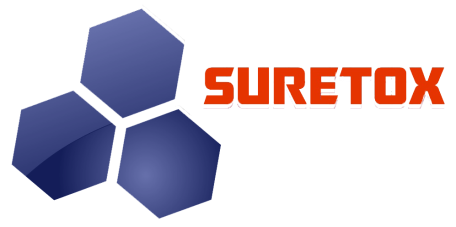 Suretox Laboratory495 Boulevard Suite 1AElmwood Park, NJ 07407PH: 201.791.7293FAX: 866.425.4630Physician Signature RecordPhysician Name:      ____________________________________________________          Address:                     ____________________________________________________                                         ____________________________________________________           	Physician Phone:     ____________________________________________________                  Physician Fax:          ____________________________________________________                               I authorize tests ordered and sent for analysis at the Suretox Laboratory.Physician Signature: _______________________________________ Date_____________________        